UBC Students’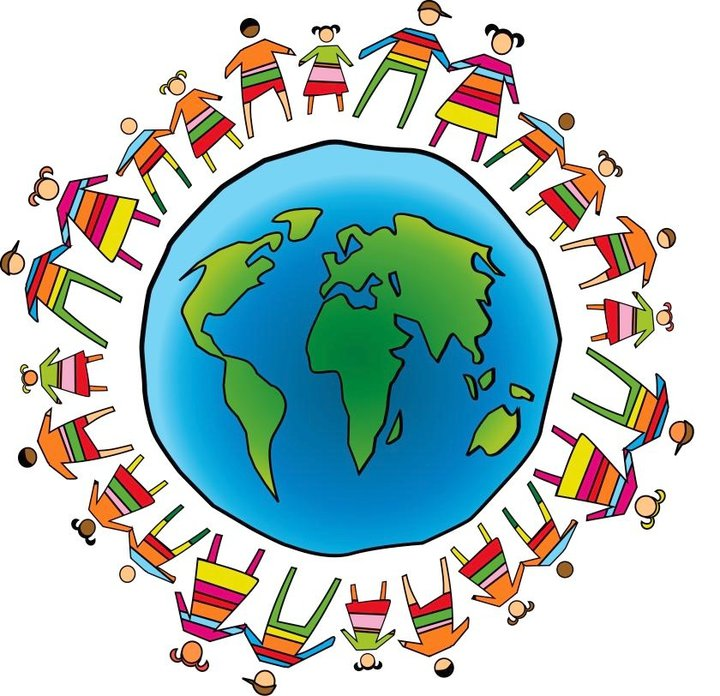 Global Health Initiative2023/2024 Chair ApplicationPleased forward completed applications to ubc.ghi@gmail.com by Friday, June 2 at 5pm.  No cover letters please. 2023/2024 Chair ApplicationPleased forward completed applications to ubc.ghi@gmail.com by Friday, June 2 at 5pm.  No cover letters please. Name: Faculty and Year:Email: Phone #:The roles & responsibilities of this position include: Planning the GHI Information Night in September and the Pre-departure Training in the spring.Coordinating applications to GHI projects and organizing the interview weekend. Overseeing the various GHI teams and supporting the Local Officers of Global Health Education (LOGHE’s) in planning monthly skills-building workshops. Overseeing the GHI budget. The roles & responsibilities of this position include: Planning the GHI Information Night in September and the Pre-departure Training in the spring.Coordinating applications to GHI projects and organizing the interview weekend. Overseeing the various GHI teams and supporting the Local Officers of Global Health Education (LOGHE’s) in planning monthly skills-building workshops. Overseeing the GHI budget. Why are you interested in this position?Why are you interested in this position?Please comment on your experiences in as many of the following areas as possible.  Where applicable, explain how your experiences will help you excel as GHI Chair.  Note that these are all assets, rather than requirements.Leadership/managementProject development (including evaluation)International work (does not have to be GHI related)Financial managementPlease comment on your experiences in as many of the following areas as possible.  Where applicable, explain how your experiences will help you excel as GHI Chair.  Note that these are all assets, rather than requirements.Leadership/managementProject development (including evaluation)International work (does not have to be GHI related)Financial managementIf there’s anything else you’d like us to know…write it down here!Thank you for your time and consideration for the GHI Co-Chair position. If there’s anything else you’d like us to know…write it down here!Thank you for your time and consideration for the GHI Co-Chair position. 